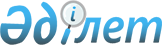 Ерейментау ауданы әкімінің 2020 жылғы 21 ақпандағы № 1 "Ерейментау ауданының аумағында жергілікті ауқымдағы табиғи сипаттағы төтенше жағдайды жариялау туралы" шешімінің күші жойылды деп тану туралыАқмола облысы Ерейментау ауданы әкімінің 2021 жылғы 22 қаңтардағы № 1 шешімі. Ақмола облысының Әділет департаментінде 2021 жылғы 27 қаңтарда № 8340 болып тіркелді
      "Құқықтық актілер туралы" Қазақстан Республикасының 2016 жылғы 6 сәуірдегі Заңының 27 бабына сәйкес, Ерейментау ауданының әкімі ШЕШІМ ҚАБЫЛДАДЫ:
      1. Ерейментау ауданы әкімінің "Ерейментау ауданының аумағында жергілікті ауқымдағы табиғи сипаттағы төтенше жағдайды жариялау туралы" 2020 жылғы 21 ақпандағы № 1 (Нормативтік құқықтық актілерді мемлекеттік тіркеу тізілімінде № 7681 болып тіркелген, 2020 жылғы 24 ақпанда Қазақстан Республикасы нормативтік құқықтық актілерінің электрондық түрдегі эталондық бақылау банкінде жарияланған) шешімінің күші жойылды деп танылсын.
      2. Осы шешім Ақмола облысының Әділет департаментінде мемлекеттік тіркелген күнінен бастап күшіне енеді және ресми жарияланған күнінен бастап қолданысқа енгізіледі.
					© 2012. Қазақстан Республикасы Әділет министрлігінің «Қазақстан Республикасының Заңнама және құқықтық ақпарат институты» ШЖҚ РМК
				
      Ерейментау ауданының
әкімі

А.Альжанов
